Data atualização:07/10/2021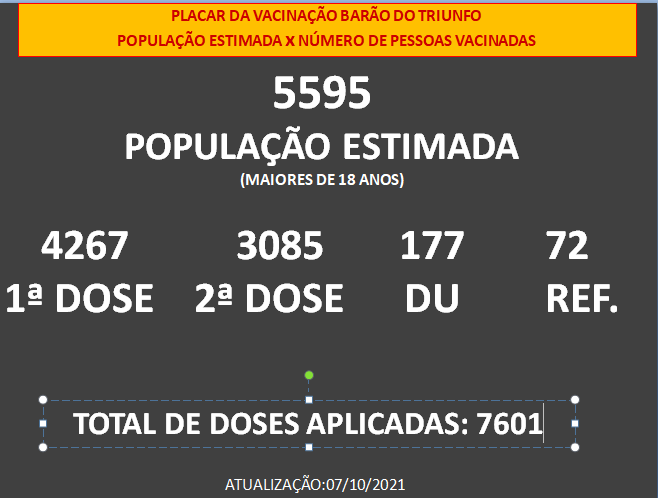 Grupo PrioritárioEstimativa Populacional1ª dose2ª doseDose ÚnicaDose ReforçoPessoas de 60 anos ou mais institucionalizadas00000População Indígena em terras indígenas demarcadas00000Trabalhadores de Saúde que atuam em Serviços de Saúde107107110019Pessoas de 80 anos ou mais130120123040Pessoas de 75 a 79 anos134114111001Pessoas de 70 a 74 anos176217219003Pessoas de 65 a 69 anos275301302003Pessoas de 60 a 64 anos366349352002Pessoas de 50 a 59 anos9368237531003Pessoas de 40 a 49 anos10458086864807Pessoas de 30 a 39 anos107164636711606Pessoas de 20 a 29 anos12417391650202Pessoas de 18 a 19 anos2211500700Pessoas de 12 a 17 anos c/ Comorbidade e 15 anos sem comorbidade-FASE VIGENTE--1910100Pessoas em Situação de Rua00000Trabalhadores de Força de Segurança e Salvamento08070900Comorbidades77049929600Trabalhadores da Educação---7777010Pessoas com Deficiência Institucionalizadas00000Pessoas com Deficiência Permanente Severa3764544003Quilombola, Povos e Comunidades Tradicionais Ribeirinhas00000 Caminhoneiros e Trabalhadores de Transporte Coletivo Rodoviário e Ferroviário de Passageiros60120000